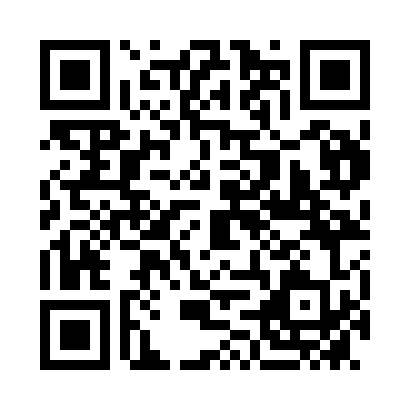 Prayer times for Pistorf, AustriaWed 1 May 2024 - Fri 31 May 2024High Latitude Method: Angle Based RulePrayer Calculation Method: Muslim World LeagueAsar Calculation Method: ShafiPrayer times provided by https://www.salahtimes.comDateDayFajrSunriseDhuhrAsrMaghribIsha1Wed3:395:4312:564:548:0910:052Thu3:365:4112:554:548:1010:073Fri3:345:4012:554:558:1210:094Sat3:325:3812:554:558:1310:115Sun3:295:3712:554:568:1410:136Mon3:275:3512:554:568:1510:167Tue3:245:3412:554:578:1710:188Wed3:225:3312:554:578:1810:209Thu3:195:3112:554:588:1910:2210Fri3:175:3012:554:588:2110:2411Sat3:155:2912:554:588:2210:2612Sun3:125:2712:554:598:2310:2913Mon3:105:2612:554:598:2410:3114Tue3:085:2512:555:008:2610:3315Wed3:055:2412:555:008:2710:3516Thu3:035:2212:555:018:2810:3717Fri3:015:2112:555:018:2910:4018Sat2:585:2012:555:028:3110:4219Sun2:565:1912:555:028:3210:4420Mon2:545:1812:555:028:3310:4621Tue2:525:1712:555:038:3410:4822Wed2:495:1612:555:038:3510:5023Thu2:475:1512:555:048:3610:5324Fri2:455:1412:555:048:3710:5525Sat2:435:1312:565:058:3810:5726Sun2:415:1212:565:058:3910:5927Mon2:395:1212:565:058:4011:0128Tue2:385:1112:565:068:4111:0329Wed2:385:1012:565:068:4211:0530Thu2:385:0912:565:078:4311:0731Fri2:375:0912:565:078:4411:07